Hantering av kasserade läkemedel, lathund	Hänsyn är tagen till både påverkan på miljö och arbetsmiljö i nedan hantering Tillägg för enskilda läkemedel:Iaktta FASS-text och bipacksedel. Gör riskbedömning vid hantering av, för enheten nya läkemedel. Meddela Läkemedelsenheten om ny rutin behövs vid nya terapier. Vacciner – levande och avdödat vaccin särskiljs inte i hanteringsrutinen, till förmån för en förenklad arbetsrutin, där försiktighetsprincipen tillämpas för alla vacciner. Dokument:Cytostatika och andra läkemedel med bestående toxisk effekt, Risk för uppkomst av överkänslighet, AFS 2005:5, senast ändrad 2009:6.Hantering av Cytostatika och övriga cytotoxiska läkemedel inom region Jämtland Härjedalen,centuri nr 52665Riskbedömning läkemedel med bestående toxisk effekt, centuri nr 27210Kassation av läkemedel, centuri nr 12036Narkotikahantering centuri nr 10606I lathunden visas en asterisk * för allt avfall som på något sätt är skadligt för miljön/och eller arbetsmiljön. * Avfallet läggs i kärl för Cytostatika, toxiska läkemedel och läkemedelsförorenat avfall,  
Källsortering    Rutin för verksamheter inom Region Jämtland Härjedalen, Lathund: centuri nr 02867
Rutin för externa vårdgivare: centuri nr 14093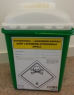 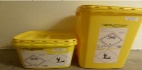 CYTOSTATIKA och andra läkemedel med bestående toxisk effekt i alla beredningsformer                       * Avfallet läggs i kärl för Cytostatika, toxiska läkemedel och läkemedelsförorenat avfallCYTOSTATIKA och andra läkemedel med bestående toxisk effekt i alla beredningsformer                       * Avfallet läggs i kärl för Cytostatika, toxiska läkemedel och läkemedelsförorenat avfallTyp av läkemedel:Kasseras som:  *Cytostatika och cytotoxiska läkemedel:ATC-kod L01 och vissa J05, inkl. förpackning och material som varit i kontakt med läkemedlet* Avfallet läggs i vit tjock plastpåse innan kassation    Enheter som hanterar mycket cytostatika använder PactosafeAndra läkemedel med bestående toxisk effekt, kan orsaka överkänslighet mm:Ex. antibiotika, monoklonala antikroppar, TNF-alfahämmare mfl, inkl förpackning och material som varit i kontakt med läkemedlet * Avfallet läggs i vit soppåse innan kassationBrutna glasampuller, kanyler* Lägg i plasthylsa, typ U-odlingsrör innan kassationFlytande i medicinbägare* Förslut med lock innan kassationLäkemedel i förpackning, obrutna ampuller och injektionsflaskor* Direkt i kärletÖVRIGA LÄKEMEDEL i alla beredningsformer (exklusive elektrolytlösningar med flera, se nedan Övrig sortering)            * Avfallet läggs i kärl för Cytostatika, toxiska läkemedel och läkemedelsförorenat avfall ÖVRIGA LÄKEMEDEL i alla beredningsformer (exklusive elektrolytlösningar med flera, se nedan Övrig sortering)            * Avfallet läggs i kärl för Cytostatika, toxiska läkemedel och läkemedelsförorenat avfall Typ av läkemedel:Kasseras som:  *Infusionsvätska med läkemedelstillsats * Lägg i kärlet, förslut påse/flaska innan – risk för läckage ska förhindrasKönshormoner (även använda plåster, spiraler, stavar, vaginalinlägg)* Direkt i kärlet, använda könshormoner omsluts av vit soppåse innan.Läkemedel (lösa tabletter, kapslar, suppositorier)* Samla i återanvänd plastburk/flaska, märk den med etikett ”kasserade läkemedel”. Skriv datum, burken bytes minst 1 ggr/mån.Läkemedel i förpackningAnestesiläkemedel (för inhalationsanestetika även flaska och kork)Ampuller och injektionsflaskor, obrutnaDospåsarInhalatorer – inkl. använda tommaKontrastmedelNäs/ögondropparSalvor/krämerTabletter/kapslar/suppositorier* Lägg direkt i kärlet. Källsortera pappersförpackning och bipacksedelNarkotika - alla beredningsformer klass II – V, inklusive använda plåster*Kassera i kärlet, se rutin Narkotikahantering centuri nr 10606.     Dubbelsignera i narkotikajournalRester av flytande läkemedel och injektionslösningar*Samla i återanvänd plastflaska. Märkt med etikett ”kasserade läkemedel/flytande” och datum. Byt flaska minst 1 ggr/v. Lägg flaskan i gula kärlet, förslut innan så att risk för läckage ska förhindras. Vacciner* Avfallet läggs i vit soppåse innan kassation. På vaccinationsmottagning kan sprutor läggas direkt i avsedd gul tunna/skärande stickande.Dialysat vid peritonealdialys (PD), med eller utan tillsats av antibiotika(Undantag)Spola ned i avlopp, mängden antibiotika som kommer ut anses liten enligt kemister.  Lägg avfallet i vit soppåse, därefter till brännbartÖVRIG SORTERINGÖVRIG SORTERINGTyp av läkemedel/material:Kasseras som: Glasampuller (brutna, tömda)Läggs i kärlet för skärande stickande Glasflaskor med högst 1 dr kvar Läggs i blå säck, för restavfall deponiSalt, socker och näringslösningar utan läkemedelstillsats t.exNacl, Sterilt vatten, GlukosLaktulosNutriflex inkl. tillsats av vitaminer, spårämnen och elektrolyter.Häll ut i avloppet, spola med hett vatten efteråtTom förpackning: Ex. infusionspåse med aggregat, insulinpenna, blisterkarta, spruta av plast (oavsett om de innehållit läkemedel eller ej)Läggs i säck för brännbart(ytterförpackningar sorteras som pappersförpackningar resp. hård eller mjuk plast)LicenspreparatOrdinär avfallshantering beroende på om det är toxiskt eller ejKlinisk läkemedelsprövningEnligt avtal i studien. Iaktta skyddsföreskrifter* Botulinumtoxin - Xeomin, Botox, Dysport* Hanteras som toxiska läkemedel inkl allt material.Avfallet läggs i kärlet för: Cytostatika-Läkemedelsavfall samt Läkemedelsförorenat avfallVid spill används utspädd hypokloritlösning 0,5 % (Klorin) för avaktivering vid upptorkning.Dospåsar som är tomma med patient idLäggs i plastsekretessProdukter som är klassade som kemikalier alternativtsprit som är brandfarligt Se Lathund för källsortering